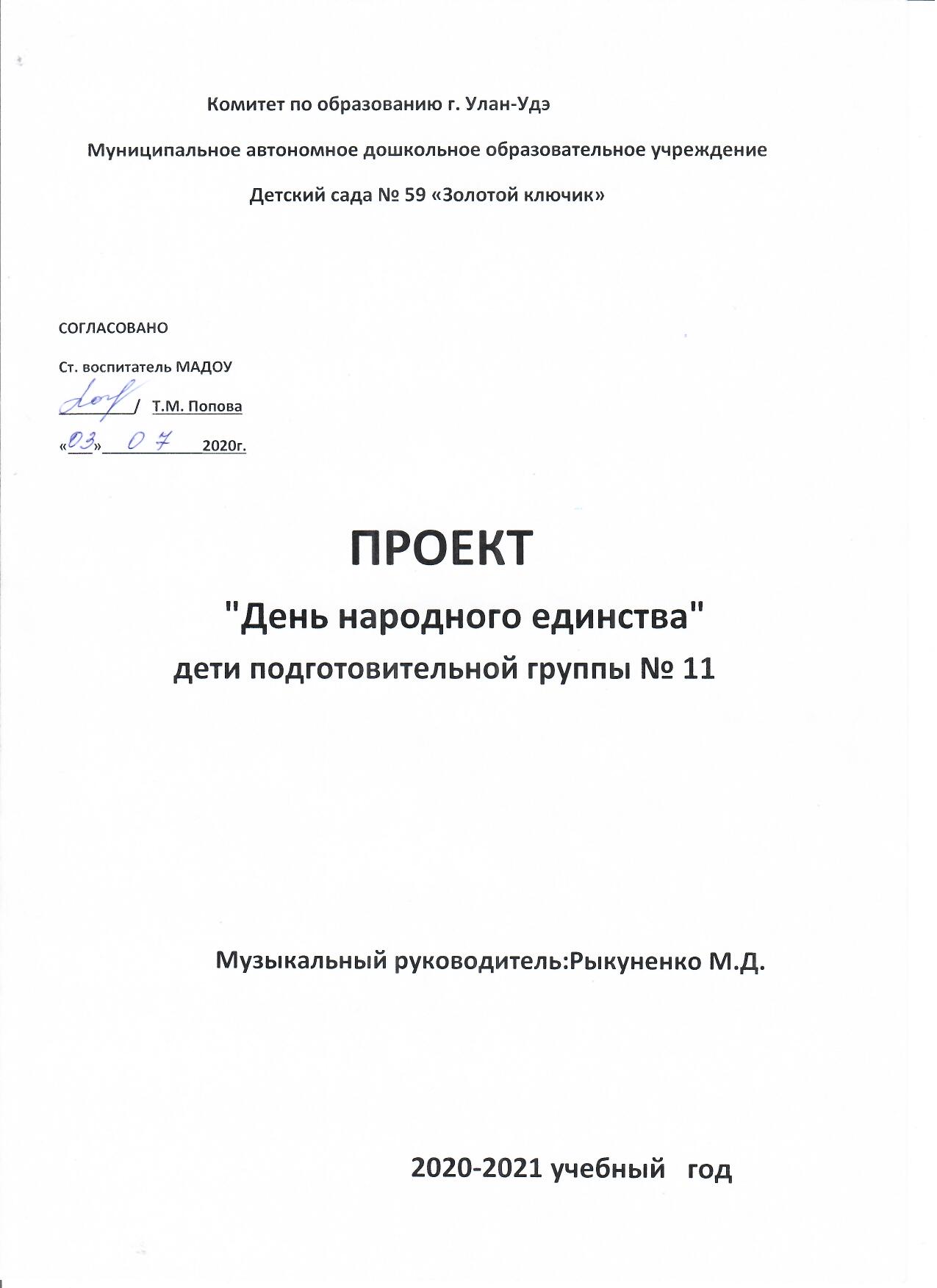    ПРОЕКТ "4 НОЯБРЯ - ДЕНЬ НАРОДНОГО ЕДИНСТВА"                               1. ТИП ПРОЕКТАПо доминирующей в проекте деятельности:слушание патриотических песен о Родине, беседа о исторических событиях 1612г.По содержанию: воспитательно-патриотический.По времени проведения: кратковременный (3 месяца).Руководитель проекта: музыкальный руководитель - Рыкуненко М.Д.Участники проекта: дошкольники, старших и подготовительных к школе групп; воспитатели: Парамонова Н.А., Швадус Н.В.                      2. АКТУАЛЬНЫЕ ПРОБЛЕМЫ.Для каждого очень важно знать историю своей Родины. История - это память народа о том, где наши корни, каков наш путь? Самое важное в изучении исторического прошлого своей Родины - это научится любить её. А русским людям свойственна испокон века проявляется в их готовности защищать, не жалея жизни, своё Отечество от врагов.       Наша великая Родина имеет славную и богатую событиями героическую историю. Народам нашей страны на протяженями столетий приходилось сражаться с многочисленными, сильными и жестокими врагами, чтобы отстоять свободу и независимость своей Родины.       Для народа всегда очень важно не забывать о единстве нации. Для некоторых это является богатством, а для некоторых единство.Единство в вероисповедании, единство в общенациональных, общенародных целях и идеях. 4 ноября отмечается такой праздник, который называется днём единства народа.      В этот день каждого русского человека ещё больше должна возрастать его роль в мире. Каждый гражданин России должен приносить пользу своей стране.                                                         2А страна в свою очередь будет благодарна ему за верность и патриотизм.Главные события в истории страны, которые сыграли определяющую роль в жизни страны, как великого государства. По историческим событиям можно увить, какие трудности пришлось перенести России, и её народу, и с каким мужеством они были пережиты.      Не важно какая национальность у человека, какой твой родной язык, а главное то, что для защиты от врагов необходимо объединить силы, забыть о прошлом и сплотится.                                      3. ЦЕЛЬ ПРОЕКТА.Зародить в детях идею единства и толерантности, принимать ближних людей такими, какие они есть. Если каждый это поймёт, жизнь в стране будет легче, исчезнут внутренние конфликты, которые раскалывают народ и государство.                                     4. ЗАДАЧИ ПРОЕКТА. * Расширить представление детей о родной стране, о государственных праздниках. * Дать элементарные сведения об истории России;* Формировать чувство гражданственности и патриотизма;* Формировать ответственность за судьбу Родины;*Дать общее представление об истории возникновения праздника и событиях, связанных с 1612г;*Расширить кругозор дошкольников;*Развивать умение делать выводы, обобщать;* Способствовать развитию умения участвовать в диалоге, отстаивать свою точку зрения;                                                  3* Воспитывать интерес к изучению истории своей страны, чувство гордости и уважения к защитникам государства;*Закрепить знание о флаге, гербе и гимне России;* Воспитывать уважения к людям разных национальностей и их обычаев;*Создание условий для прослушивания песен, просмотр презентации песен, просмотр презентации; компьютор, проектр, экран, компьюторная презентация;*Подбор музыкальных репертуара, слайдов для создания презентации;*Построить работу взаимосвязи воспитатель и музыкальный руководитель.                           5. ЭТАП РЕАЛИЗАЦИИ ПРОЕКТА.*Подготывительный:Разработка проекта - 14-27 сентября 2020г.*Организационный:Подбор музыкального репертуара, иллюстраций к слайдам, создание условий для осознания и осмысления информации, изучение исторических событий 1612 года, разработка сценария праздника, создание презентации - 5-23 октября 2020г.*Внедрический:Слушание музыкальных произведений - 26-30 октября 2020г.- Гимн России;- Первый концерт для фортепиано с оркестром П.И. Чайковскго (фрагмент).- Симфония №2 " Богатырская" А.П. Бородина (фрагмент).- Фрагмент из оперы " Иван Сусанин" М.И. Глинки " Жизнь за царя".- Патриотическая песня "Вставайте, люди русские".                                                       4.- Колокольный звон.- Песни о России, родном крае.*Заключительный- Проведение праздника " День народного единства" - 2-3 ноября 2020г.- Просмотр презентации и беседа об исторических событиях и выдающихся личностей смутного времени - 5-6 ноября 2020г. 